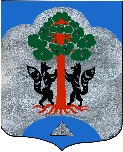 АДМИНИСТРАЦИЯМО СОСНОВСКОЕ СЕЛЬСКОЕ ПОСЕЛЕНИЕМО ПРИОЗЕРСКИЙ МУНИЦИПАЛЬНЫЙ РАЙОНЛЕНИНГРАДСКОЙ ОБЛАСТИ                                                        ПОСТАНОВЛЕНИЕ                                от 27 мая 2021 года                                                                                                          № 212Об утверждении Положения о порядке разработки и утверждениябюджетного прогноза муниципальногообразования  Сосновское сельскоепоселение муниципального образованияПриозерский муниципальный районЛенинградской области  на долгосрочный период               В соответствии с пунктом 4 статьи 170.1 Бюджетного кодекса Российской Федерации и решением Совета депутатов Муниципального образования  Сосновское сельское поселение муниципального образования Приозерский муниципальный район Ленинградской области  от 26.03.2021 № 75 Об утверждении Положения «Об утверждении Положения о бюджетном процессе в муниципальном образовании Сосновское сельское поселение муниципального образования Приозерский муниципальный район Ленинградской области»  ПОСТАНОВЛЯЕТ: 1. Утвердить прилагаемое Положение о порядке разработки и утверждения бюджетного прогноза муниципального образования  Сосновское сельское поселение муниципального образования Приозерский муниципальный район Ленинградской области на долгосрочный период, согласно приложению 12.Опубликовать настоящее постановление в средствах массовой информации и разместить в сети Интернет на официальном сайте администрации (www.admsosnovo.ru) 3. Контроль  выполнения настоящего постановления оставляю за собой.4. Настоящее постановление вступает в силу со дня его официального опубликования.Глава администрации                                                                                             М.В. КиреевСогласовано: Беспалько А.С.Исполнитель: Смирнова Н.А.				   Приложение к постановлению администрации                                                                         МО Сосновское сельское поселение МО Приозерский муниципальный район Ленинградской областиот 27 мая 2021  № 212            Положение о порядке разработки и утверждения бюджетного прогноза муниципального образования  Сосновское сельское поселение муниципального образования Приозерский муниципальный район Ленинградской области МО  Приозерский муниципальный район Ленинградской области  на долгосрочный периодБюджетный прогноз Муниципального образования  Сосновское сельское поселение муниципального образования Приозерский муниципальный район Ленинградской области на долгосрочный период (далее – бюджетный прогноз) формируется в целях осуществления долгосрочного бюджетного планирования бюджета муниципального образования Сосновское сельское поселение муниципального образования Приозерский муниципальный район Ленинградской области. Разработку бюджетного прогноза осуществляет начальник финансово-экономического отдела.Бюджетный прогноз на долгосрочный период разрабатывается  каждые три года на шесть и более лет  на основе прогноза социально-экономического развития  муниципального образования Сосновское сельское поселение муниципального образования Приозерский муниципальный район Ленинградской области на соответствующий период и включает в себя следующие разделы:- прогноз основных характеристик и иных показателей бюджета сельского поселения на долгосрочный период (с учетом положений законодательства Российской Федерации, действующих на день разработки бюджетного прогноза);- основные подходы, цели и задачи формирования и реализации бюджетной, налоговой и долговой политики в долгосрочном периоде;- подходы к прогнозированию и показатели финансового обеспечения муниципальных программ сельского поселения на период их действия;- иные показатели, характеризующие бюджет сельского поселения.Бюджетный прогноз содержит:- прогноз характеристик бюджета сельского поселения;- прогноз основных показателей бюджета сельского поселения;- показатели финансового обеспечения муниципальных программ поселения на период их действия. (приложение к положению).Бюджетный прогноз может быть изменен с учетом изменения прогноза социально-экономического развития  муниципального образования Сосновское сельское поселение муниципального образования Приозерский муниципальный район Ленинградской области на соответствующий период и принятого решения Совета депутатов муниципального образования  Сосновское сельское поселение муниципального образования Приозерский муниципальный район Ленинградской области о бюджете Муниципального образования  Сосновское сельское поселение муниципального образования Приозерский муниципальный район Ленинградской области без продления периода его действия.Проект бюджетного прогноза (проект изменений бюджетного прогноза) формируется с учетом сроков составления проекта бюджета муниципального образования  Сосновское сельское поселение муниципального образования Приозерский муниципальный район Ленинградской области и учитывается начальником финансово-экономического отдела при подготовке проекта расходов бюджета Муниципального образования Сосновское сельское поселение муниципального образования Приозерский муниципальный район Ленинградской области на очередной финансовый год и на плановый период.Начальник финансово-экономического отдела представляет проект бюджетного прогноза (проект изменений бюджетного прогноза), за исключением показателей финансового обеспечения муниципальных программ муниципального образования Сосновское сельское поселение муниципального образования Приозерский муниципальный район Ленинградской области, в Совет депутатов Муниципального образования  Сосновское сельское поселение муниципального образования Приозерский муниципальный район Ленинградской области одновременно с внесением проекта решения Совета депутатов о бюджете муниципального образования  Сосновское сельское поселение муниципального образования Приозерский муниципальный район Ленинградской области на очередной финансовый год и на плановый период.Бюджетный прогноз (изменения бюджетного прогноза) утверждается постановлением администрации муниципального образования Сосновское  сельское поселение муниципального образования Приозерский муниципальный район Ленинградской области в срок, не превышающий двух месяцев со дня официального опубликования решения Совета депутатов муниципального образования  Сосновское сельское поселение муниципального образования Приозерский муниципальный район Ленинградской области о бюджете муниципального образования  Сосновское сельское поселение муниципального образования Приозерский муниципальный район Ленинградской областиПриложениек Положению о порядкеразработки и утверждения бюджетного прогноза  муниципального образования                         Сосновское сельское поселение муниципального образования Приозерский муниципальный район Ленинградской областина долгосрочный периодБюджетный прогноз  муниципального образования Сосновское сельское поселение муниципального образования Приозерский муниципальный район Ленинградской области на период_________

1. Прогноз основных характеристик бюджета муниципального образования  Сосновское сельское поселение муниципального образования Приозерский муниципальный район Ленинградской области й)Показатели финансового обеспечения муниципальных программ муниципального образования  Сосновское сельское поселение муниципального образования Приозерский муниципальный район Ленинградской области (тыс. рублей)Основные подходы к формированию бюджетной политики муниципального образования  Сосновское сельское поселение муниципального образования Приозерский муниципальный район Ленинградской области на период ______Исполнено за__годПлан на__годПрогноз на__годПрогноз на__годПрогноз на__годПрогноз на__годПрогноз на__годПрогноз на__годбюджет Муниципального образования  Сосновское сельское поселение муниципального образования Приозерский муниципальный район Ленинградской областибюджет Муниципального образования  Сосновское сельское поселение муниципального образования Приозерский муниципальный район Ленинградской областибюджет Муниципального образования  Сосновское сельское поселение муниципального образования Приозерский муниципальный район Ленинградской областибюджет Муниципального образования  Сосновское сельское поселение муниципального образования Приозерский муниципальный район Ленинградской областибюджет Муниципального образования  Сосновское сельское поселение муниципального образования Приозерский муниципальный район Ленинградской областибюджет Муниципального образования  Сосновское сельское поселение муниципального образования Приозерский муниципальный район Ленинградской областибюджет Муниципального образования  Сосновское сельское поселение муниципального образования Приозерский муниципальный район Ленинградской областибюджет Муниципального образования  Сосновское сельское поселение муниципального образования Приозерский муниципальный район Ленинградской области123456789ДОХОДЫ, в том числе:Налоговые и неналоговыеБезвозмездные перечисленияРАСХОДЫДЕФИЦИТИСТОЧНИКИ ФИНАНСИРОВАНИЯ ДЕФИЦИТ БЮДЖЕТАИспользование остатков средств бюджета№ п/пНаименование муниципальной программы Муниципального образования  Сосновское сельское поселение муниципального образования Приозерский муниципальный район Ленинградской областиРасходы бюджета Муниципального образования  Сосновское сельское поселение муниципального образования Приозерский муниципальный район Ленинградской области на финансовое обеспечение реализации муниципальных программ муниципального образования  Сосновское сельское поселение муниципального образования Приозерский муниципальный район Ленинградской областиРасходы бюджета Муниципального образования  Сосновское сельское поселение муниципального образования Приозерский муниципальный район Ленинградской области на финансовое обеспечение реализации муниципальных программ муниципального образования  Сосновское сельское поселение муниципального образования Приозерский муниципальный район Ленинградской областиРасходы бюджета Муниципального образования  Сосновское сельское поселение муниципального образования Приозерский муниципальный район Ленинградской области на финансовое обеспечение реализации муниципальных программ муниципального образования  Сосновское сельское поселение муниципального образования Приозерский муниципальный район Ленинградской областиРасходы бюджета Муниципального образования  Сосновское сельское поселение муниципального образования Приозерский муниципальный район Ленинградской области на финансовое обеспечение реализации муниципальных программ муниципального образования  Сосновское сельское поселение муниципального образования Приозерский муниципальный район Ленинградской областиРасходы бюджета Муниципального образования  Сосновское сельское поселение муниципального образования Приозерский муниципальный район Ленинградской области на финансовое обеспечение реализации муниципальных программ муниципального образования  Сосновское сельское поселение муниципального образования Приозерский муниципальный район Ленинградской областиРасходы бюджета Муниципального образования  Сосновское сельское поселение муниципального образования Приозерский муниципальный район Ленинградской области на финансовое обеспечение реализации муниципальных программ муниципального образования  Сосновское сельское поселение муниципального образования Приозерский муниципальный район Ленинградской областиРасходы бюджета Муниципального образования  Сосновское сельское поселение муниципального образования Приозерский муниципальный район Ленинградской области на финансовое обеспечение реализации муниципальных программ муниципального образования  Сосновское сельское поселение муниципального образования Приозерский муниципальный район Ленинградской областиРасходы бюджета Муниципального образования  Сосновское сельское поселение муниципального образования Приозерский муниципальный район Ленинградской области на финансовое обеспечение реализации муниципальных программ муниципального образования  Сосновское сельское поселение муниципального образования Приозерский муниципальный район Ленинградской области№ п/пНаименование муниципальной программы Муниципального образования  Сосновское сельское поселение муниципального образования Приозерский муниципальный район Ленинградской области_год_год_год_год _год_год_год_годИТОГОКод разделаНаименование раздела классификации расходов бюджета_год_год_год_год _год_год_год_годИТОГО РАСХОДОВ БЮДЖЕТА МУНИЦИПАЛЬНОГО ОБРАЗОВАНИЯ  СОСНОВСКОЕ СЕЛЬСКОЕ ПОСЕЛЕНИЕ МУНИЦИПАЛЬНОГО ОБРАЗОВАНИЯ ПРИОЗЕРСКИЙ МУНИЦИПАЛЬНЫЙ РАЙОН ЛЕНИНГРАДСКОЙ ОБЛАСТИ 